BIJLAGE 5 PROTOCOL MEDISCH HANDELENRICHTLIJNEN HOE TE HANDELEN BIJ EEN CALAMITEIT   ten gevolge van: Het toedienen van medicijnen aan een leerlingHet uitvoeren van een medische handelingLaat de leerling niet alleen. Probeer rustig te blijven. Observeer de leerling goed en probeer hem gerust te stellen. Waarschuw een volwassene of laat één van de andere leerlingen een volwassene ophalen waarbij u duidelijk instrueert wat de leerling tegen de volwassene moet zeggen. Bel direct de huisarts en/of de specialist van de leerling. Bel bij een ernstige situatie direct het landelijk alarmnummer 112. Geef aan naar aanleiding van welk medicijn of  “medische” handeling de calamiteit zich heeft voorgedaan.Zorg ervoor dat u alle relevante gegevens van de leerling bij de hand hebt of laat ze direct door iemand opzoeken, zoals: Naam van de leerling Geboortedatum Adres  Telefoonnummer van ouders en/of een andere, door de ouders aangewezen, persoonNaam + telefoonnummer van huisarts/specialist Ziektebeeld waarvoor medicijnen of medische handeling nodig zijn. Bel de ouders (bij geen gehoor: een andere, door de ouders aangewezen persoon). Leg duidelijk uit wat er gebeurd is. Vertel, indien bekend, wat de arts heeft gedaan/gezegd.In geval van opname: geef door naar welk ziekenhuis de leerling is gegaan 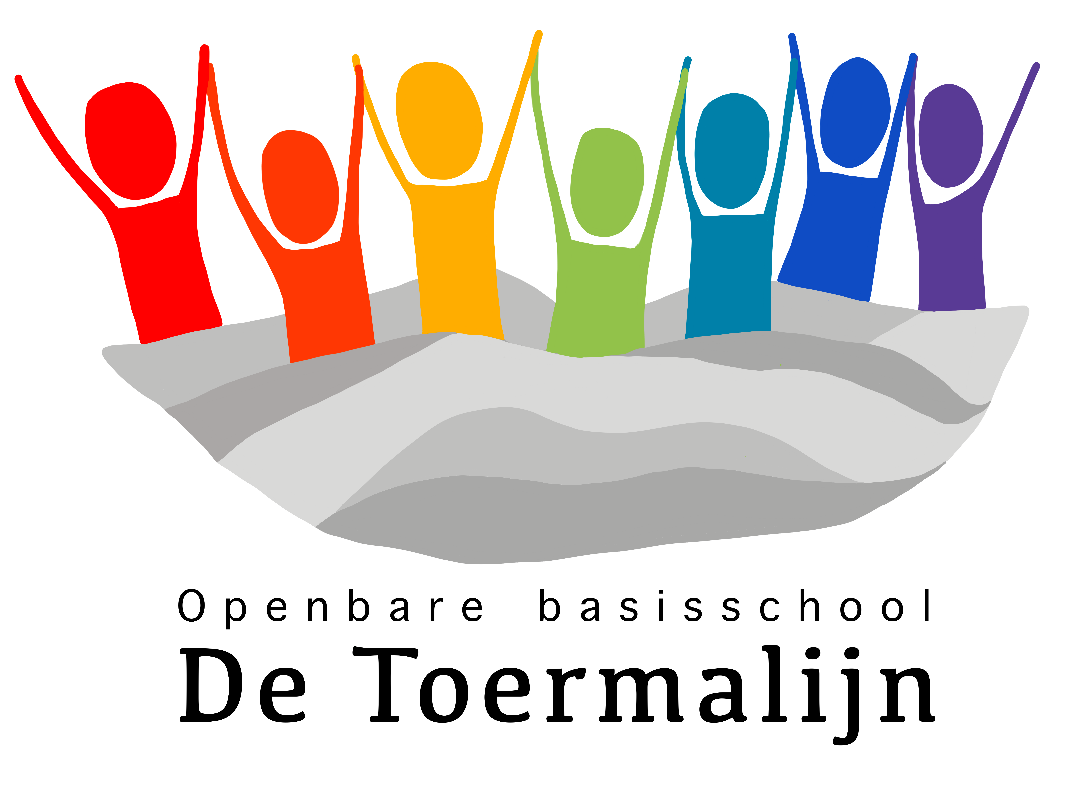 